扫码操作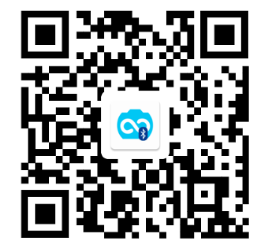 